Администрация городского округа город Бор Нижегородской областиПОСТАНОВЛЕНИЕОт 20.09.2021                                                                                                     № 4717О подготовке проекта по внесению изменений в проект планировки и межевания территорииВ соответствии со статьями 41-46 Градостроительного кодекса Российской Федерации в связи с обращением ООО СК «Холдинг НН» от 03.09.2021 № 2037-3/1 администрация городского округа г. Бор постановляет:1. Разрешить ООО СК «Холдинг НН» за счет собственных средств подготовку проекта по внесению изменений в проект планировки и межевания территории, утвержденный постановлением администрации городского округа г. Бор от 01.03.2018 № 1193 «Об утверждении проекта планировки и межевания территории в 70 метрах от дома 214 по улице Луначарского в г. Бор».2. ООО СК «Холдинг НН» представить в администрацию городского округа город Бор Нижегородской области проект планировки и межевания территории не позднее одного года со дня издания настоящего постановления.3. Общему отделу администрации городского округа г. Бор обеспечить опубликование настоящего постановления в газете «БОР сегодня» и размещение на сайте www.borcity.ru.Глава местного самоуправления                                                       А.В. БоровскийН.Н. Жукова, 23069 Приложение                                                                                                                                                к постановлению администрации                                                                                                                                                         городского округа город Бор                                                                                                                                                                 от 20.09.2021  № 4717Схема границ проекта планировки территории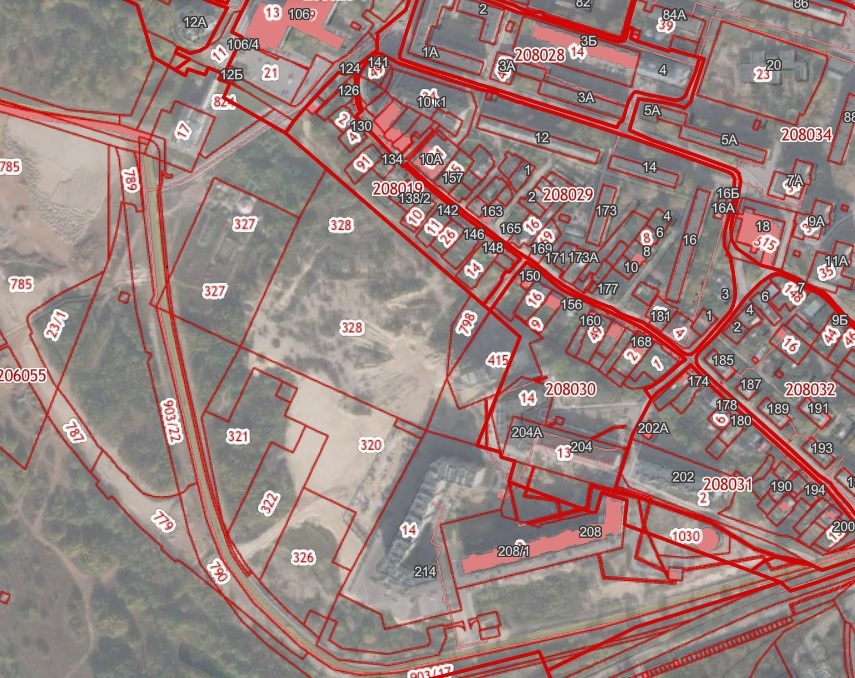 Условные обозначения  - граница разработки проекта по внесению изменений в проект планировки и межевания территории, утвержденный постановлением администрации городского округа г. Бор от 01.03.2018 № 1193 «Об утверждении проекта планировки и межевания территории в 70 метрах от дома 214 по улице Луначарского в г. Бор». Заказчик: ООО СК «Холдинг НН